МИНИСТЕРСТВО ЗДРАВООХРАНЕНИЯ РЕСПУБЛИКИ БЕЛАРУСЬВИТЕБСКИЙ ГОСУДАРСТВЕННЫЙ МЕДИЦИНСКИЙ УНИВЕРСИТЕТБЕЛОРУССКАЯ ОБЩЕСТВЕННАЯ ОРГАНИЗАЦИЯ ДЕРМАТОВЕНЕРОЛОГОВ И КОСМЕТОЛОГОВ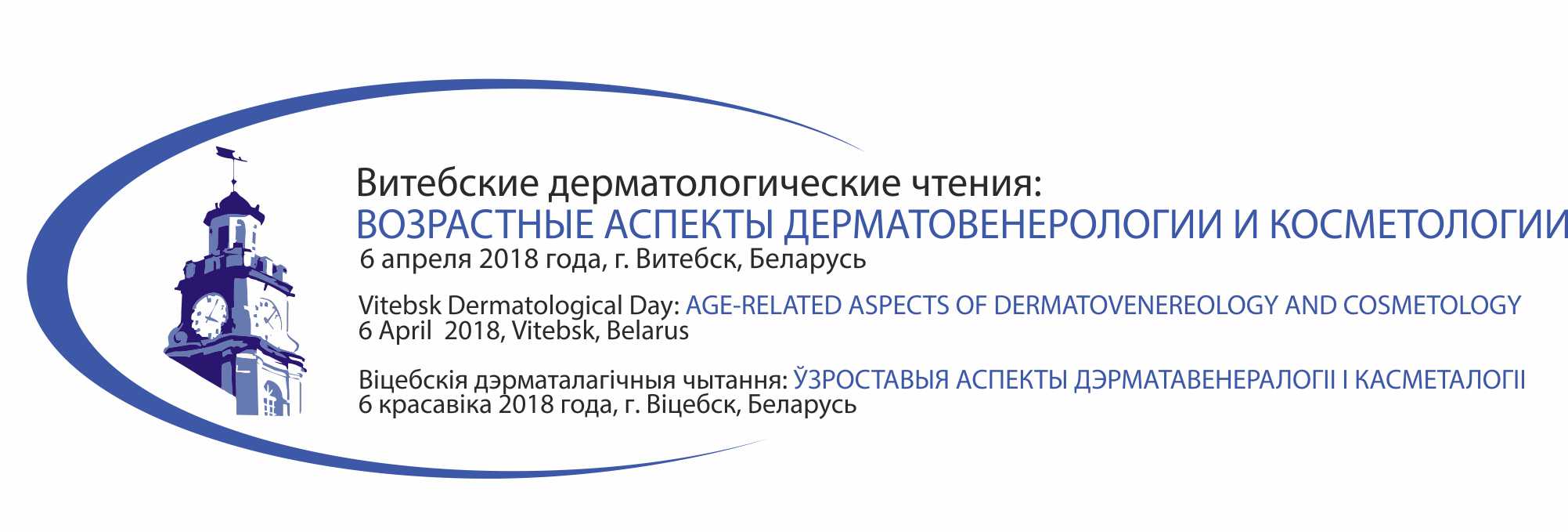 VII Республиканская научно-практическаяконференция с международным участием«Витебские дерматологические чтения:Возрастные аспекты дерматовенерологии и косметологии»6 апреля 2018 годаВитебск 2018состав организационного комитетаVII Республиканской научно – практической конференции с международным участием «Витебские дерматологические чтения: возрастные аспекты дерматовенерологии и косметологии»6 апреля 2018 годапрограммаVII Республиканской научно – практической конференции с международным участием «Витебские дерматологические чтения: возрастные аспекты дерматовенерологии и косметологии»Республика Беларусь, г. Витебск, 6 апреля 2018 г.Место проведения: УО «Витебский государственный ордена Дружбы народовмедицинский университет», Республика Беларусь, г. Витебск, проспект Фрунзе, 27.Регистрация участников с 08:00 до 09:00 в фойе административного корпуса УО «ВГМУ»Богдан Елена Леонидовна-начальник Главного управления медицинской помощи, начальник отдела специализированной медицинской помощи Министерства здравоохранения Республики Беларусь (председатель)ЩастныйАнатолий Тадеушевич-ректор УО «Витебский государственный ордена Дружбы народов медицинский университет»Лукьянов Александр Михайлович-главный научный сотрудник лаборатории реконструктивной хирургии и онкомаммологии государственного учреждения «Республиканский научно-практический центр онкологии и медицинской радиологии им. Н. Н. Александрова», главный внештатный специалист по дерматовенерологии Министерства здравоохранения Республики БеларусьАдаскевичВладимир Петрович-заведующий кафедрой дерматовенерологии УО «Витебский государственный ордена Дружбы народов медицинский университет», председатель Белорусской общественной организации дерматовенерологов и косметологов (заместитель председателя)ДеркачЮрий Николаевич-начальник управления здравоохранения Витебского областного исполнительного комитетаСушков Сергей Альбертович-проректор по научно-исследовательской работе УО «Витебский государственный ордена Дружбы народов медицинский университет»ЩупаковаАлина Николаевна-проректор по лечебно-фармацевтической работе и последипломному обучению УО «Витебский государственный ордена Дружбы народов медицинский университет»Евтушенко Людмила Алексеевна-директор издательского частного унитарного предприятия «Профессиональные издания», управляющей организации ООО «МедиаНорма»Зыкова Ольга Семёновна-доцент кафедры дерматовенерологии УО «Витебский государственный ордена Дружбы народов медицинский университет» (секретарь)Актовый зал административного корпуса УО «ВГМУ» - II этажАктовый зал административного корпуса УО «ВГМУ» - II этажАктовый зал административного корпуса УО «ВГМУ» - II этажАктовый зал административного корпуса УО «ВГМУ» - II этажАктовый зал административного корпуса УО «ВГМУ» - II этажАктовый зал административного корпуса УО «ВГМУ» - II этажАктовый зал административного корпуса УО «ВГМУ» - II этажВремяВремяНаименование докладаДокладчикДокладчикДокладчикДокладчикОТКРЫТИЕ КОНФЕРЕНЦИИ (09:00-09:10)ОТКРЫТИЕ КОНФЕРЕНЦИИ (09:00-09:10)ОТКРЫТИЕ КОНФЕРЕНЦИИ (09:00-09:10)ОТКРЫТИЕ КОНФЕРЕНЦИИ (09:00-09:10)ОТКРЫТИЕ КОНФЕРЕНЦИИ (09:00-09:10)ОТКРЫТИЕ КОНФЕРЕНЦИИ (09:00-09:10)ОТКРЫТИЕ КОНФЕРЕНЦИИ (09:00-09:10)09:00 -09:0509:00 -09:05Приветственное слово ректора УО «ВГМУ»Приветственное слово ректора УО «ВГМУ»Щастный А.Т., ректор УО «ВГМУ»Щастный А.Т., ректор УО «ВГМУ»Щастный А.Т., ректор УО «ВГМУ»09:05 -09:1009:05 -09:10Вступительное слово главного внештатного дерматовенеролога Министерства здравоохранения Республики БеларусьВступительное слово главного внештатного дерматовенеролога Министерства здравоохранения Республики БеларусьЛукьянов А.М., главный научный сотрудник лаборатории реконструктивно-восстановительной хирургии и онкомаммологии ГУ «Республиканский научно-практический центр онкологии и медицинской радиологии им. Н. Н. Александрова»Лукьянов А.М., главный научный сотрудник лаборатории реконструктивно-восстановительной хирургии и онкомаммологии ГУ «Республиканский научно-практический центр онкологии и медицинской радиологии им. Н. Н. Александрова»Лукьянов А.М., главный научный сотрудник лаборатории реконструктивно-восстановительной хирургии и онкомаммологии ГУ «Республиканский научно-практический центр онкологии и медицинской радиологии им. Н. Н. Александрова»ПЛЕНАРНОЕ ЗАСЕДАНИЕ (09:10-11:15)Сопредседатели: Лукьянов А.М., главный внештатный специалист по дерматовенерологии Министерства здравоохранения Республики БеларусьАдаскевич В.П., заведующий кафедрой дерматовенерологии УО «ВГМУ», председатель Белорусской общественной организации дерматовенерологов и косметологовПанкратов О.В., заведующий кафедрой дерматовенерологии и косметологии ГУО «БелМАПО»ПЛЕНАРНОЕ ЗАСЕДАНИЕ (09:10-11:15)Сопредседатели: Лукьянов А.М., главный внештатный специалист по дерматовенерологии Министерства здравоохранения Республики БеларусьАдаскевич В.П., заведующий кафедрой дерматовенерологии УО «ВГМУ», председатель Белорусской общественной организации дерматовенерологов и косметологовПанкратов О.В., заведующий кафедрой дерматовенерологии и косметологии ГУО «БелМАПО»ПЛЕНАРНОЕ ЗАСЕДАНИЕ (09:10-11:15)Сопредседатели: Лукьянов А.М., главный внештатный специалист по дерматовенерологии Министерства здравоохранения Республики БеларусьАдаскевич В.П., заведующий кафедрой дерматовенерологии УО «ВГМУ», председатель Белорусской общественной организации дерматовенерологов и косметологовПанкратов О.В., заведующий кафедрой дерматовенерологии и косметологии ГУО «БелМАПО»ПЛЕНАРНОЕ ЗАСЕДАНИЕ (09:10-11:15)Сопредседатели: Лукьянов А.М., главный внештатный специалист по дерматовенерологии Министерства здравоохранения Республики БеларусьАдаскевич В.П., заведующий кафедрой дерматовенерологии УО «ВГМУ», председатель Белорусской общественной организации дерматовенерологов и косметологовПанкратов О.В., заведующий кафедрой дерматовенерологии и косметологии ГУО «БелМАПО»ПЛЕНАРНОЕ ЗАСЕДАНИЕ (09:10-11:15)Сопредседатели: Лукьянов А.М., главный внештатный специалист по дерматовенерологии Министерства здравоохранения Республики БеларусьАдаскевич В.П., заведующий кафедрой дерматовенерологии УО «ВГМУ», председатель Белорусской общественной организации дерматовенерологов и косметологовПанкратов О.В., заведующий кафедрой дерматовенерологии и косметологии ГУО «БелМАПО»ПЛЕНАРНОЕ ЗАСЕДАНИЕ (09:10-11:15)Сопредседатели: Лукьянов А.М., главный внештатный специалист по дерматовенерологии Министерства здравоохранения Республики БеларусьАдаскевич В.П., заведующий кафедрой дерматовенерологии УО «ВГМУ», председатель Белорусской общественной организации дерматовенерологов и косметологовПанкратов О.В., заведующий кафедрой дерматовенерологии и косметологии ГУО «БелМАПО»ПЛЕНАРНОЕ ЗАСЕДАНИЕ (09:10-11:15)Сопредседатели: Лукьянов А.М., главный внештатный специалист по дерматовенерологии Министерства здравоохранения Республики БеларусьАдаскевич В.П., заведующий кафедрой дерматовенерологии УО «ВГМУ», председатель Белорусской общественной организации дерматовенерологов и косметологовПанкратов О.В., заведующий кафедрой дерматовенерологии и косметологии ГУО «БелМАПО»Время Наименование докладаНаименование докладаНаименование докладаДокладчикДокладчикДокладчик09:10 -09:45Заболевания волос у детейЗаболевания волос у детейЗаболевания волос у детейХанс Вольф, профессор, клиника и поликлиника дерматологии и аллергологии Мюнхенского университета имени Людвига Максимилиана (Мюнхен, Германия)Ханс Вольф, профессор, клиника и поликлиника дерматологии и аллергологии Мюнхенского университета имени Людвига Максимилиана (Мюнхен, Германия)Ханс Вольф, профессор, клиника и поликлиника дерматологии и аллергологии Мюнхенского университета имени Людвига Максимилиана (Мюнхен, Германия)09:45 - 10:20Концепция псориаза как системного воспалительного заболеванияКонцепция псориаза как системного воспалительного заболеванияКонцепция псориаза как системного воспалительного заболеванияКюлли Кинго, профессор, дерматологическая клиника медицинского факультета Тартуского университета (Тарту, Эстония)Кюлли Кинго, профессор, дерматологическая клиника медицинского факультета Тартуского университета (Тарту, Эстония)Кюлли Кинго, профессор, дерматологическая клиника медицинского факультета Тартуского университета (Тарту, Эстония)10:20 – 10:45Практическая дерматология – ваш диагноз?Практическая дерматология – ваш диагноз?Практическая дерматология – ваш диагноз?Андрис Рубинс, профессор, кафедра дерматовенерологии медицинского факультета Латвийского университета (Рига, Латвия)Андрис Рубинс, профессор, кафедра дерматовенерологии медицинского факультета Латвийского университета (Рига, Латвия)Андрис Рубинс, профессор, кафедра дерматовенерологии медицинского факультета Латвийского университета (Рига, Латвия)10:45 – 11:15Актинический кератоз – современные методы терапииАктинический кератоз – современные методы терапииАктинический кератоз – современные методы терапииРон Янив, доктор медицинских наук, отделение дерматологии Тель-Авивского университета (Тель-Авив, Израиль)Рон Янив, доктор медицинских наук, отделение дерматологии Тель-Авивского университета (Тель-Авив, Израиль)Рон Янив, доктор медицинских наук, отделение дерматологии Тель-Авивского университета (Тель-Авив, Израиль)Пленарное заседание № 2. ДЕРМАТОВЕНЕРОЛОГИЯ. КОЖНЫЕ ЗАБОЛЕВАНИЯ В РАЗНЫЕ ПЕРИОДЫ ЖИЗНИ (11:15-13:00)Сопредседатели: Торшина И.Е., заведующая кафедрой кожных и венерических болезней с курсом медицинской косметологии ФГБОУ ВО «Смоленский государственный медицинский университет» Минздрава России (Смоленск, Россия)Зыкова О.С., доцент кафедры дерматовенерологии УО «ВГМУ» (Витебск, Беларусь)Чернышов П.В.,  ассистент кафедры дерматологии и венерологии Национального  медицинского университета им. А.А. Богомольца (Киев, Украина)Пленарное заседание № 2. ДЕРМАТОВЕНЕРОЛОГИЯ. КОЖНЫЕ ЗАБОЛЕВАНИЯ В РАЗНЫЕ ПЕРИОДЫ ЖИЗНИ (11:15-13:00)Сопредседатели: Торшина И.Е., заведующая кафедрой кожных и венерических болезней с курсом медицинской косметологии ФГБОУ ВО «Смоленский государственный медицинский университет» Минздрава России (Смоленск, Россия)Зыкова О.С., доцент кафедры дерматовенерологии УО «ВГМУ» (Витебск, Беларусь)Чернышов П.В.,  ассистент кафедры дерматологии и венерологии Национального  медицинского университета им. А.А. Богомольца (Киев, Украина)Пленарное заседание № 2. ДЕРМАТОВЕНЕРОЛОГИЯ. КОЖНЫЕ ЗАБОЛЕВАНИЯ В РАЗНЫЕ ПЕРИОДЫ ЖИЗНИ (11:15-13:00)Сопредседатели: Торшина И.Е., заведующая кафедрой кожных и венерических болезней с курсом медицинской косметологии ФГБОУ ВО «Смоленский государственный медицинский университет» Минздрава России (Смоленск, Россия)Зыкова О.С., доцент кафедры дерматовенерологии УО «ВГМУ» (Витебск, Беларусь)Чернышов П.В.,  ассистент кафедры дерматологии и венерологии Национального  медицинского университета им. А.А. Богомольца (Киев, Украина)Пленарное заседание № 2. ДЕРМАТОВЕНЕРОЛОГИЯ. КОЖНЫЕ ЗАБОЛЕВАНИЯ В РАЗНЫЕ ПЕРИОДЫ ЖИЗНИ (11:15-13:00)Сопредседатели: Торшина И.Е., заведующая кафедрой кожных и венерических болезней с курсом медицинской косметологии ФГБОУ ВО «Смоленский государственный медицинский университет» Минздрава России (Смоленск, Россия)Зыкова О.С., доцент кафедры дерматовенерологии УО «ВГМУ» (Витебск, Беларусь)Чернышов П.В.,  ассистент кафедры дерматологии и венерологии Национального  медицинского университета им. А.А. Богомольца (Киев, Украина)Пленарное заседание № 2. ДЕРМАТОВЕНЕРОЛОГИЯ. КОЖНЫЕ ЗАБОЛЕВАНИЯ В РАЗНЫЕ ПЕРИОДЫ ЖИЗНИ (11:15-13:00)Сопредседатели: Торшина И.Е., заведующая кафедрой кожных и венерических болезней с курсом медицинской косметологии ФГБОУ ВО «Смоленский государственный медицинский университет» Минздрава России (Смоленск, Россия)Зыкова О.С., доцент кафедры дерматовенерологии УО «ВГМУ» (Витебск, Беларусь)Чернышов П.В.,  ассистент кафедры дерматологии и венерологии Национального  медицинского университета им. А.А. Богомольца (Киев, Украина)Пленарное заседание № 2. ДЕРМАТОВЕНЕРОЛОГИЯ. КОЖНЫЕ ЗАБОЛЕВАНИЯ В РАЗНЫЕ ПЕРИОДЫ ЖИЗНИ (11:15-13:00)Сопредседатели: Торшина И.Е., заведующая кафедрой кожных и венерических болезней с курсом медицинской косметологии ФГБОУ ВО «Смоленский государственный медицинский университет» Минздрава России (Смоленск, Россия)Зыкова О.С., доцент кафедры дерматовенерологии УО «ВГМУ» (Витебск, Беларусь)Чернышов П.В.,  ассистент кафедры дерматологии и венерологии Национального  медицинского университета им. А.А. Богомольца (Киев, Украина)Пленарное заседание № 2. ДЕРМАТОВЕНЕРОЛОГИЯ. КОЖНЫЕ ЗАБОЛЕВАНИЯ В РАЗНЫЕ ПЕРИОДЫ ЖИЗНИ (11:15-13:00)Сопредседатели: Торшина И.Е., заведующая кафедрой кожных и венерических болезней с курсом медицинской косметологии ФГБОУ ВО «Смоленский государственный медицинский университет» Минздрава России (Смоленск, Россия)Зыкова О.С., доцент кафедры дерматовенерологии УО «ВГМУ» (Витебск, Беларусь)Чернышов П.В.,  ассистент кафедры дерматологии и венерологии Национального  медицинского университета им. А.А. Богомольца (Киев, Украина)11:15 - 11:30Синдром чувствительной кожи – реальная проблема или тренд?Синдром чувствительной кожи – реальная проблема или тренд?Синдром чувствительной кожи – реальная проблема или тренд?Лукьянов А.М., главный внештатный специалист по дерматовенерологии Министерства здравоохранения Республики БеларусьЛукьянов А.М., главный внештатный специалист по дерматовенерологии Министерства здравоохранения Республики БеларусьЛукьянов А.М., главный внештатный специалист по дерматовенерологии Министерства здравоохранения Республики Беларусь11:30 – 11:45Проблемы возрастных аспектов дифференциальной диагностики атопического дерматитаПроблемы возрастных аспектов дифференциальной диагностики атопического дерматитаПроблемы возрастных аспектов дифференциальной диагностики атопического дерматитаТоршина И.Е., заведующая кафедрой кожных и венерических болезней с курсом медицинской косметологии ФГБОУ ВО  «Смоленский государственный медицинский университет» МЗ РБ (Смоленск, Россия)Торшина И.Е., заведующая кафедрой кожных и венерических болезней с курсом медицинской косметологии ФГБОУ ВО  «Смоленский государственный медицинский университет» МЗ РБ (Смоленск, Россия)Торшина И.Е., заведующая кафедрой кожных и венерических болезней с курсом медицинской косметологии ФГБОУ ВО  «Смоленский государственный медицинский университет» МЗ РБ (Смоленск, Россия)11:45– 12:00Аллергодерматозы в работе врача общей практикиАллергодерматозы в работе врача общей практикиАллергодерматозы в работе врача общей практикиПанкратов О.В., заведующий кафедрой дерматовенерологии и косметологии  ГУО «БелМАПО» (Минск, Беларусь) Панкратов О.В., заведующий кафедрой дерматовенерологии и косметологии  ГУО «БелМАПО» (Минск, Беларусь) Панкратов О.В., заведующий кафедрой дерматовенерологии и косметологии  ГУО «БелМАПО» (Минск, Беларусь) 12:00 - 12:15Качество жизни у пациентов с акнеКачество жизни у пациентов с акнеКачество жизни у пациентов с акнеЧернышов П.В, ассистент кафедры дерматологии и венерологии Национального  медицинского университета им. А.А. Богомольца (Киев, Украина)Чернышов П.В, ассистент кафедры дерматологии и венерологии Национального  медицинского университета им. А.А. Богомольца (Киев, Украина)Чернышов П.В, ассистент кафедры дерматологии и венерологии Национального  медицинского университета им. А.А. Богомольца (Киев, Украина)12:15 – 12:30Неотложные дерматологические состояния в неонатальном периодеНеотложные дерматологические состояния в неонатальном периодеНеотложные дерматологические состояния в неонатальном периодеМоррисон А.В., доцент кафедры дерматовенерологии и косметологии ФГБОУ ВО «Саратовский государственный медицинский университет им. В.И. Разумовского (Саратов, Россия)Моррисон А.В., доцент кафедры дерматовенерологии и косметологии ФГБОУ ВО «Саратовский государственный медицинский университет им. В.И. Разумовского (Саратов, Россия)Моррисон А.В., доцент кафедры дерматовенерологии и косметологии ФГБОУ ВО «Саратовский государственный медицинский университет им. В.И. Разумовского (Саратов, Россия)12:30 – 12:45 Новые подходы в диагностике сифилиса в связи с эпидемической ситуациейНовые подходы в диагностике сифилиса в связи с эпидемической ситуациейНовые подходы в диагностике сифилиса в связи с эпидемической ситуациейСпиридонов В.Е., главный врач УЗ «ВОКЦДиК»Майстрёнок А.М., заведующая организационно-методическим кабинетом УЗ «ВОКЦДиК» (Витебск, Беларусь)Спиридонов В.Е., главный врач УЗ «ВОКЦДиК»Майстрёнок А.М., заведующая организационно-методическим кабинетом УЗ «ВОКЦДиК» (Витебск, Беларусь)Спиридонов В.Е., главный врач УЗ «ВОКЦДиК»Майстрёнок А.М., заведующая организационно-методическим кабинетом УЗ «ВОКЦДиК» (Витебск, Беларусь)12:45 – 13:00Клинический полиморфизм красного плоского лишая и методы терапииКлинический полиморфизм красного плоского лишая и методы терапииКлинический полиморфизм красного плоского лишая и методы терапииАдаскевич В.П., заведующий кафедрой дерматовенерологии УО «ВГМУ» (Витебск, Беларусь)Адаскевич В.П., заведующий кафедрой дерматовенерологии УО «ВГМУ» (Витебск, Беларусь)Адаскевич В.П., заведующий кафедрой дерматовенерологии УО «ВГМУ» (Витебск, Беларусь)Конференц-зал административного корпуса УО «ВГМУ» - I этажКонференц-зал административного корпуса УО «ВГМУ» - I этажКонференц-зал административного корпуса УО «ВГМУ» - I этажКонференц-зал административного корпуса УО «ВГМУ» - I этажКонференц-зал административного корпуса УО «ВГМУ» - I этажКонференц-зал административного корпуса УО «ВГМУ» - I этажКонференц-зал административного корпуса УО «ВГМУ» - I этажСекция № 1. ДЕРМАТОКОСМЕТОЛОГИЯ (11:30-13:00)Сопредседатели: Лукьянов А.М., главный внештатный специалист по дерматовенерологии Министерства здравоохранения Республики Беларусь (Минск, Беларусь)Тихоновская И.В., доцент кафедры дерматовенерологии УО «ВГМУ» (Витебск, Беларусь)Поплавская Н.Б., доцент кафедры дерматовенерологии и косметологии ГУО «БелМАПО» (Минск, Беларусь)Секция № 1. ДЕРМАТОКОСМЕТОЛОГИЯ (11:30-13:00)Сопредседатели: Лукьянов А.М., главный внештатный специалист по дерматовенерологии Министерства здравоохранения Республики Беларусь (Минск, Беларусь)Тихоновская И.В., доцент кафедры дерматовенерологии УО «ВГМУ» (Витебск, Беларусь)Поплавская Н.Б., доцент кафедры дерматовенерологии и косметологии ГУО «БелМАПО» (Минск, Беларусь)Секция № 1. ДЕРМАТОКОСМЕТОЛОГИЯ (11:30-13:00)Сопредседатели: Лукьянов А.М., главный внештатный специалист по дерматовенерологии Министерства здравоохранения Республики Беларусь (Минск, Беларусь)Тихоновская И.В., доцент кафедры дерматовенерологии УО «ВГМУ» (Витебск, Беларусь)Поплавская Н.Б., доцент кафедры дерматовенерологии и косметологии ГУО «БелМАПО» (Минск, Беларусь)Секция № 1. ДЕРМАТОКОСМЕТОЛОГИЯ (11:30-13:00)Сопредседатели: Лукьянов А.М., главный внештатный специалист по дерматовенерологии Министерства здравоохранения Республики Беларусь (Минск, Беларусь)Тихоновская И.В., доцент кафедры дерматовенерологии УО «ВГМУ» (Витебск, Беларусь)Поплавская Н.Б., доцент кафедры дерматовенерологии и косметологии ГУО «БелМАПО» (Минск, Беларусь)Секция № 1. ДЕРМАТОКОСМЕТОЛОГИЯ (11:30-13:00)Сопредседатели: Лукьянов А.М., главный внештатный специалист по дерматовенерологии Министерства здравоохранения Республики Беларусь (Минск, Беларусь)Тихоновская И.В., доцент кафедры дерматовенерологии УО «ВГМУ» (Витебск, Беларусь)Поплавская Н.Б., доцент кафедры дерматовенерологии и косметологии ГУО «БелМАПО» (Минск, Беларусь)Секция № 1. ДЕРМАТОКОСМЕТОЛОГИЯ (11:30-13:00)Сопредседатели: Лукьянов А.М., главный внештатный специалист по дерматовенерологии Министерства здравоохранения Республики Беларусь (Минск, Беларусь)Тихоновская И.В., доцент кафедры дерматовенерологии УО «ВГМУ» (Витебск, Беларусь)Поплавская Н.Б., доцент кафедры дерматовенерологии и косметологии ГУО «БелМАПО» (Минск, Беларусь)Секция № 1. ДЕРМАТОКОСМЕТОЛОГИЯ (11:30-13:00)Сопредседатели: Лукьянов А.М., главный внештатный специалист по дерматовенерологии Министерства здравоохранения Республики Беларусь (Минск, Беларусь)Тихоновская И.В., доцент кафедры дерматовенерологии УО «ВГМУ» (Витебск, Беларусь)Поплавская Н.Б., доцент кафедры дерматовенерологии и косметологии ГУО «БелМАПО» (Минск, Беларусь)11:30 –11:45Андрогенетическая алопеция: объективная оценка и доказательная медицинаАндрогенетическая алопеция: объективная оценка и доказательная медицинаАндрогенетическая алопеция: объективная оценка и доказательная медицинаЛукьянов А.М., главный внештатный специалист по дерматовенерологии Министерства здравоохранения Республики (Минск, Беларусь)Дамарад А.Л., главный внештатный специалист по дерматовенерологии иностранного унитарного предприятия «Синлаб-ЕМЛ» (Минск, Беларусь)Лукьянов А.М., главный внештатный специалист по дерматовенерологии Министерства здравоохранения Республики (Минск, Беларусь)Дамарад А.Л., главный внештатный специалист по дерматовенерологии иностранного унитарного предприятия «Синлаб-ЕМЛ» (Минск, Беларусь)Лукьянов А.М., главный внештатный специалист по дерматовенерологии Министерства здравоохранения Республики (Минск, Беларусь)Дамарад А.Л., главный внештатный специалист по дерматовенерологии иностранного унитарного предприятия «Синлаб-ЕМЛ» (Минск, Беларусь)11:45 – 12:00Новая BASP-классификация андрогенетической алопеции: опыт примененияНовая BASP-классификация андрогенетической алопеции: опыт примененияНовая BASP-классификация андрогенетической алопеции: опыт примененияТихоновская И.В., доцент кафедры дерматовенерологии УО «ВГМУ» (Витебск, Беларусь)Тихоновская И.В., доцент кафедры дерматовенерологии УО «ВГМУ» (Витебск, Беларусь)Тихоновская И.В., доцент кафедры дерматовенерологии УО «ВГМУ» (Витебск, Беларусь)12:00 – 12:15Дифференциальный диагноз высыпаний на коже лица и основные направления уходаДифференциальный диагноз высыпаний на коже лица и основные направления уходаДифференциальный диагноз высыпаний на коже лица и основные направления уходаБардова Е.А., доцент кафедры дерматовенерологии Национальной медицинской академии последипломного образования им. П.Л. Шупика (Киев, Украина)Бардова Е.А., доцент кафедры дерматовенерологии Национальной медицинской академии последипломного образования им. П.Л. Шупика (Киев, Украина)Бардова Е.А., доцент кафедры дерматовенерологии Национальной медицинской академии последипломного образования им. П.Л. Шупика (Киев, Украина)12:15 – 12:30Акне: современный взгляд на проблему. Зарубежные тенденции и отечественные возможности.Акне: современный взгляд на проблему. Зарубежные тенденции и отечественные возможности.Акне: современный взгляд на проблему. Зарубежные тенденции и отечественные возможности.Поплавская Н.Б., доцент кафедры дерматовенерологии и косметологии ГУО «БелМАПО» (Минск, Беларусь)Поплавская Н.Б., доцент кафедры дерматовенерологии и косметологии ГУО «БелМАПО» (Минск, Беларусь)Поплавская Н.Б., доцент кафедры дерматовенерологии и косметологии ГУО «БелМАПО» (Минск, Беларусь)12:30 – 12:45Стратегия лечения гнёздной алопеции у взрослых и детейСтратегия лечения гнёздной алопеции у взрослых и детейСтратегия лечения гнёздной алопеции у взрослых и детейДамарад А.Л., главный внештатный специалист по дерматовенерологии иностранного унитарного предприятия «Синлаб-ЕМЛ» (Минск, Беларусь)Дамарад А.Л., главный внештатный специалист по дерматовенерологии иностранного унитарного предприятия «Синлаб-ЕМЛ» (Минск, Беларусь)Дамарад А.Л., главный внештатный специалист по дерматовенерологии иностранного унитарного предприятия «Синлаб-ЕМЛ» (Минск, Беларусь)12:45 – 13:00Диффузная алопеция как мультидисциплинарная проблемаДиффузная алопеция как мультидисциплинарная проблемаДиффузная алопеция как мультидисциплинарная проблемаРищук С.В., профессор кафедры акушерства и гинекологии имени С.Н. Давыдова ФГБОУВО «Северо-Западный государственный медицинский университет им. И. И. Мечникова» Минздрава России (Санкт-Петербург, Россия)Рищук С.В., профессор кафедры акушерства и гинекологии имени С.Н. Давыдова ФГБОУВО «Северо-Западный государственный медицинский университет им. И. И. Мечникова» Минздрава России (Санкт-Петербург, Россия)Рищук С.В., профессор кафедры акушерства и гинекологии имени С.Н. Давыдова ФГБОУВО «Северо-Западный государственный медицинский университет им. И. И. Мечникова» Минздрава России (Санкт-Петербург, Россия)Конференц-зал клиники «ВГМУ» (г. Витебск, пр. Победы, 20)Конференц-зал клиники «ВГМУ» (г. Витебск, пр. Победы, 20)Конференц-зал клиники «ВГМУ» (г. Витебск, пр. Победы, 20)Конференц-зал клиники «ВГМУ» (г. Витебск, пр. Победы, 20)Конференц-зал клиники «ВГМУ» (г. Витебск, пр. Победы, 20)Конференц-зал клиники «ВГМУ» (г. Витебск, пр. Победы, 20)Конференц-зал клиники «ВГМУ» (г. Витебск, пр. Победы, 20)Секция № 2. ОБУЧАЮЩИЙ СЕМИНАР для врачей-дерматологов, врачей-косметологов «Инъекционные методики в практике дерматокосметолога» – 11.30-13.00Ведущий:Крук Н.И., старший преподаватель кафедры дерматовенерологии и косметологии  ГУО «БелМАПО» (Минск, Беларусь)Секция № 2. ОБУЧАЮЩИЙ СЕМИНАР для врачей-дерматологов, врачей-косметологов «Инъекционные методики в практике дерматокосметолога» – 11.30-13.00Ведущий:Крук Н.И., старший преподаватель кафедры дерматовенерологии и косметологии  ГУО «БелМАПО» (Минск, Беларусь)Секция № 2. ОБУЧАЮЩИЙ СЕМИНАР для врачей-дерматологов, врачей-косметологов «Инъекционные методики в практике дерматокосметолога» – 11.30-13.00Ведущий:Крук Н.И., старший преподаватель кафедры дерматовенерологии и косметологии  ГУО «БелМАПО» (Минск, Беларусь)Секция № 2. ОБУЧАЮЩИЙ СЕМИНАР для врачей-дерматологов, врачей-косметологов «Инъекционные методики в практике дерматокосметолога» – 11.30-13.00Ведущий:Крук Н.И., старший преподаватель кафедры дерматовенерологии и косметологии  ГУО «БелМАПО» (Минск, Беларусь)Секция № 2. ОБУЧАЮЩИЙ СЕМИНАР для врачей-дерматологов, врачей-косметологов «Инъекционные методики в практике дерматокосметолога» – 11.30-13.00Ведущий:Крук Н.И., старший преподаватель кафедры дерматовенерологии и косметологии  ГУО «БелМАПО» (Минск, Беларусь)Секция № 2. ОБУЧАЮЩИЙ СЕМИНАР для врачей-дерматологов, врачей-косметологов «Инъекционные методики в практике дерматокосметолога» – 11.30-13.00Ведущий:Крук Н.И., старший преподаватель кафедры дерматовенерологии и косметологии  ГУО «БелМАПО» (Минск, Беларусь)Секция № 2. ОБУЧАЮЩИЙ СЕМИНАР для врачей-дерматологов, врачей-косметологов «Инъекционные методики в практике дерматокосметолога» – 11.30-13.00Ведущий:Крук Н.И., старший преподаватель кафедры дерматовенерологии и косметологии  ГУО «БелМАПО» (Минск, Беларусь)Секция № 2. ОБУЧАЮЩИЙ СЕМИНАР для врачей-дерматологов, врачей-косметологов «Инъекционные методики в практике дерматокосметолога» – 11.30-13.00Ведущий:Крук Н.И., старший преподаватель кафедры дерматовенерологии и косметологии  ГУО «БелМАПО» (Минск, Беларусь)11:30 –12:00Применение коллагенового комплекса Коллост® для коррекции атрофических изменений кожи – теоретическая частьПрименение коллагенового комплекса Коллост® для коррекции атрофических изменений кожи – теоретическая частьПрименение коллагенового комплекса Коллост® для коррекции атрофических изменений кожи – теоретическая частьПрименение коллагенового комплекса Коллост® для коррекции атрофических изменений кожи – теоретическая частьПрименение коллагенового комплекса Коллост® для коррекции атрофических изменений кожи – теоретическая частьКрук Н.И., старший преподаватель кафедры дерматовенерологии и косметологии  ГУО «БелМАПО» (Минск, Беларусь)Крук Н.И., старший преподаватель кафедры дерматовенерологии и косметологии  ГУО «БелМАПО» (Минск, Беларусь)12:00 –13:00Техника введения геля Коллост при коррекции атрофических изменений кожи - практическая частьТехника введения геля Коллост при коррекции атрофических изменений кожи - практическая частьТехника введения геля Коллост при коррекции атрофических изменений кожи - практическая частьТехника введения геля Коллост при коррекции атрофических изменений кожи - практическая частьТехника введения геля Коллост при коррекции атрофических изменений кожи - практическая частьКрук Н.И., старший преподаватель кафедры дерматовенерологии и косметологии  ГУО «БелМАПО» (Минск, Беларусь)Крук Н.И., старший преподаватель кафедры дерматовенерологии и косметологии  ГУО «БелМАПО» (Минск, Беларусь)13:00-14:00 Перерыв13:00-14:00 Перерыв13:00-14:00 Перерыв13:00-14:00 Перерыв13:00-14:00 Перерыв13:00-14:00 Перерыв13:00-14:00 ПерерывКонференц-зал административного корпуса УО «ВГМУ» - I этажКонференц-зал административного корпуса УО «ВГМУ» - I этажКонференц-зал административного корпуса УО «ВГМУ» - I этажКонференц-зал административного корпуса УО «ВГМУ» - I этажКонференц-зал административного корпуса УО «ВГМУ» - I этажКонференц-зал административного корпуса УО «ВГМУ» - I этажКонференц-зал административного корпуса УО «ВГМУ» - I этажСекция № 3. ДЕРМАТОВЕНЕРОЛОГИЯ. В ПОМОЩЬ ПРАКТИКУЮЩЕМУ ВРАЧУ (14:00-17:00)Сопредседатели: Козин В.М., профессор кафедры дерматовенерологии УО «ВГМУ» (Витебск, Беларусь)Хворик Д.Ф., заведующий кафедрой дерматовенерологии УО «Гродненский государственный медицинский университет» (Гродно, Беларусь)Музыченко А.П., заведующая кафедрой кожных и венерических болезней УО «Белорусский государственный медицинский университет» (Минск, Беларусь)Секция № 3. ДЕРМАТОВЕНЕРОЛОГИЯ. В ПОМОЩЬ ПРАКТИКУЮЩЕМУ ВРАЧУ (14:00-17:00)Сопредседатели: Козин В.М., профессор кафедры дерматовенерологии УО «ВГМУ» (Витебск, Беларусь)Хворик Д.Ф., заведующий кафедрой дерматовенерологии УО «Гродненский государственный медицинский университет» (Гродно, Беларусь)Музыченко А.П., заведующая кафедрой кожных и венерических болезней УО «Белорусский государственный медицинский университет» (Минск, Беларусь)Секция № 3. ДЕРМАТОВЕНЕРОЛОГИЯ. В ПОМОЩЬ ПРАКТИКУЮЩЕМУ ВРАЧУ (14:00-17:00)Сопредседатели: Козин В.М., профессор кафедры дерматовенерологии УО «ВГМУ» (Витебск, Беларусь)Хворик Д.Ф., заведующий кафедрой дерматовенерологии УО «Гродненский государственный медицинский университет» (Гродно, Беларусь)Музыченко А.П., заведующая кафедрой кожных и венерических болезней УО «Белорусский государственный медицинский университет» (Минск, Беларусь)Секция № 3. ДЕРМАТОВЕНЕРОЛОГИЯ. В ПОМОЩЬ ПРАКТИКУЮЩЕМУ ВРАЧУ (14:00-17:00)Сопредседатели: Козин В.М., профессор кафедры дерматовенерологии УО «ВГМУ» (Витебск, Беларусь)Хворик Д.Ф., заведующий кафедрой дерматовенерологии УО «Гродненский государственный медицинский университет» (Гродно, Беларусь)Музыченко А.П., заведующая кафедрой кожных и венерических болезней УО «Белорусский государственный медицинский университет» (Минск, Беларусь)Секция № 3. ДЕРМАТОВЕНЕРОЛОГИЯ. В ПОМОЩЬ ПРАКТИКУЮЩЕМУ ВРАЧУ (14:00-17:00)Сопредседатели: Козин В.М., профессор кафедры дерматовенерологии УО «ВГМУ» (Витебск, Беларусь)Хворик Д.Ф., заведующий кафедрой дерматовенерологии УО «Гродненский государственный медицинский университет» (Гродно, Беларусь)Музыченко А.П., заведующая кафедрой кожных и венерических болезней УО «Белорусский государственный медицинский университет» (Минск, Беларусь)Секция № 3. ДЕРМАТОВЕНЕРОЛОГИЯ. В ПОМОЩЬ ПРАКТИКУЮЩЕМУ ВРАЧУ (14:00-17:00)Сопредседатели: Козин В.М., профессор кафедры дерматовенерологии УО «ВГМУ» (Витебск, Беларусь)Хворик Д.Ф., заведующий кафедрой дерматовенерологии УО «Гродненский государственный медицинский университет» (Гродно, Беларусь)Музыченко А.П., заведующая кафедрой кожных и венерических болезней УО «Белорусский государственный медицинский университет» (Минск, Беларусь)Секция № 3. ДЕРМАТОВЕНЕРОЛОГИЯ. В ПОМОЩЬ ПРАКТИКУЮЩЕМУ ВРАЧУ (14:00-17:00)Сопредседатели: Козин В.М., профессор кафедры дерматовенерологии УО «ВГМУ» (Витебск, Беларусь)Хворик Д.Ф., заведующий кафедрой дерматовенерологии УО «Гродненский государственный медицинский университет» (Гродно, Беларусь)Музыченко А.П., заведующая кафедрой кожных и венерических болезней УО «Белорусский государственный медицинский университет» (Минск, Беларусь)14:00 –14:15Дерматоскопические критерии диагностики немеланоцитарных новообразований кожиДерматоскопические критерии диагностики немеланоцитарных новообразований кожиДерматоскопические критерии диагностики немеланоцитарных новообразований кожиХворик Д.Ф., заведующий кафедрой дерматовенерологии УО «Гродненский государственный медицинский университет» (Гродно, Беларусь)Хворик Д.Ф., заведующий кафедрой дерматовенерологии УО «Гродненский государственный медицинский университет» (Гродно, Беларусь)Хворик Д.Ф., заведующий кафедрой дерматовенерологии УО «Гродненский государственный медицинский университет» (Гродно, Беларусь)14:15 -14:30Изменения кожи и дерматозы в период беременностиИзменения кожи и дерматозы в период беременностиИзменения кожи и дерматозы в период беременностиАдаскевич В.П., заведующий кафедрой дерматовенерологии УО «ВГМУ» (Витебск, Беларусь)Адаскевич В.П., заведующий кафедрой дерматовенерологии УО «ВГМУ» (Витебск, Беларусь)Адаскевич В.П., заведующий кафедрой дерматовенерологии УО «ВГМУ» (Витебск, Беларусь)14:30 -14:45Эпидемиологические и медико-социальные аспекты сифилиса в Республике Беларусь и городе Минске на фоне снижения заболеваемостиЭпидемиологические и медико-социальные аспекты сифилиса в Республике Беларусь и городе Минске на фоне снижения заболеваемостиЭпидемиологические и медико-социальные аспекты сифилиса в Республике Беларусь и городе Минске на фоне снижения заболеваемостиПанкратов О.В., заведующий кафедрой дерматовенерологии и косметологии  ГУО «БелМАПО» (Минск, Беларусь)Панкратов О.В., заведующий кафедрой дерматовенерологии и косметологии  ГУО «БелМАПО» (Минск, Беларусь)Панкратов О.В., заведующий кафедрой дерматовенерологии и косметологии  ГУО «БелМАПО» (Минск, Беларусь)14:45 -15:00Диагностика рубцовой алопеции при дискоидной красной волчанкеДиагностика рубцовой алопеции при дискоидной красной волчанкеДиагностика рубцовой алопеции при дискоидной красной волчанкеКозин В.М., профессор кафедры дерматовенерологии УО «ВГМУ»Козина Ю.В., доцент кафедры дерматовенерологии УО «ВГМУ» (Витебск, Беларусь)Козин В.М., профессор кафедры дерматовенерологии УО «ВГМУ»Козина Ю.В., доцент кафедры дерматовенерологии УО «ВГМУ» (Витебск, Беларусь)Козин В.М., профессор кафедры дерматовенерологии УО «ВГМУ»Козина Ю.В., доцент кафедры дерматовенерологии УО «ВГМУ» (Витебск, Беларусь)15:00 -15:45Цифровая дерматоскопия в дерматологииЦифровая дерматоскопия в дерматологииЦифровая дерматоскопия в дерматологииСаларев В.В., начмед УЗ «ВОКЦДиК» (Витебск, Беларусь)Саларев В.В., начмед УЗ «ВОКЦДиК» (Витебск, Беларусь)Саларев В.В., начмед УЗ «ВОКЦДиК» (Витебск, Беларусь)15:45 -16:00Клинические рекомендации по терапии розацеа и уходу за кожей Клинические рекомендации по терапии розацеа и уходу за кожей Клинические рекомендации по терапии розацеа и уходу за кожей Адаскевич В.П., заведующий кафедрой дерматовенерологии УО «ВГМУ» (Витебск, Беларусь)Адаскевич В.П., заведующий кафедрой дерматовенерологии УО «ВГМУ» (Витебск, Беларусь)Адаскевич В.П., заведующий кафедрой дерматовенерологии УО «ВГМУ» (Витебск, Беларусь)16:00 – 16:10Акнеформные дерматозы: выбор средства топической терапииАкнеформные дерматозы: выбор средства топической терапииАкнеформные дерматозы: выбор средства топической терапииМузыченко А.П., заведующая кафедрой кожных и венерических болезней  УО «Белорусский государственный медицинский университет» (Минск, Беларусь)Музыченко А.П., заведующая кафедрой кожных и венерических болезней  УО «Белорусский государственный медицинский университет» (Минск, Беларусь)Музыченко А.П., заведующая кафедрой кожных и венерических болезней  УО «Белорусский государственный медицинский университет» (Минск, Беларусь)16:10 -16:20Нетрадиционные методы в лечении пациентов с хроническими дерматозамиНетрадиционные методы в лечении пациентов с хроническими дерматозамиНетрадиционные методы в лечении пациентов с хроническими дерматозамиСпиридонов В.Е., главный врач УЗ «ВОКЦДиК»Майстрёнок А.М., заведующая организационно-методическим кабинетом УЗ «ВОКЦДиК» (Витебск, Беларусь)Спиридонов В.Е., главный врач УЗ «ВОКЦДиК»Майстрёнок А.М., заведующая организационно-методическим кабинетом УЗ «ВОКЦДиК» (Витебск, Беларусь)Спиридонов В.Е., главный врач УЗ «ВОКЦДиК»Майстрёнок А.М., заведующая организационно-методическим кабинетом УЗ «ВОКЦДиК» (Витебск, Беларусь)16:20 –16:30Ген рецептора витамина D у пациентов с коморбидным псориазомГен рецептора витамина D у пациентов с коморбидным псориазомГен рецептора витамина D у пациентов с коморбидным псориазомБрынина А.В., ассистент кафедры дерматовенерологии УО «ГрГМУ» (Гродно, Беларусь)Брынина А.В., ассистент кафедры дерматовенерологии УО «ГрГМУ» (Гродно, Беларусь)Брынина А.В., ассистент кафедры дерматовенерологии УО «ГрГМУ» (Гродно, Беларусь)16:30 –16:40Морфологические особенности кожи при псориазеМорфологические особенности кожи при псориазеМорфологические особенности кожи при псориазеЗыкова О.С., доцент кафедры дерматовенерологии УО «ВГМУ»Соболевская И.С., доцент кафедры гистологии с цитологией и эмбриологией УО «ВГМУ» (Витебск, Беларусь)Зыкова О.С., доцент кафедры дерматовенерологии УО «ВГМУ»Соболевская И.С., доцент кафедры гистологии с цитологией и эмбриологией УО «ВГМУ» (Витебск, Беларусь)Зыкова О.С., доцент кафедры дерматовенерологии УО «ВГМУ»Соболевская И.С., доцент кафедры гистологии с цитологией и эмбриологией УО «ВГМУ» (Витебск, Беларусь)16:40 – 16:50Дерматоскопические критерии для диагностики периорального дерматитаДерматоскопические критерии для диагностики периорального дерматитаДерматоскопические критерии для диагностики периорального дерматитаМяделец М.О., аспирант кафедры дерматовенерологии УО «ВГМУ» (Витебск, Беларусь)Мяделец М.О., аспирант кафедры дерматовенерологии УО «ВГМУ» (Витебск, Беларусь)Мяделец М.О., аспирант кафедры дерматовенерологии УО «ВГМУ» (Витебск, Беларусь)Конференц-зал морфологического корпуса УО «ВГМУ» - VII этажКонференц-зал морфологического корпуса УО «ВГМУ» - VII этажКонференц-зал морфологического корпуса УО «ВГМУ» - VII этажКонференц-зал морфологического корпуса УО «ВГМУ» - VII этажКонференц-зал морфологического корпуса УО «ВГМУ» - VII этажКонференц-зал морфологического корпуса УО «ВГМУ» - VII этажКонференц-зал морфологического корпуса УО «ВГМУ» - VII этажСекция № 4. КЛИНИЧЕСКИЕ СЛУЧАИ ИЗ ПРАКТИКИ, ДИАГНОСТИКА И ТЕРАПИЯ ДЕРМАТОЗОВ (14:00-17:00)Сопредседатели: Кошкин С.В., заведующий кафедрой дерматовенерологии ФГБОУВО «Кировский ГМУ Минздрава России» (Киров, Россия)Катина М.А., доцент кафедры дерматовенерологии УО «ВГМУ» (Витебск, Беларусь)Крумкачев В.В., доцент кафедры дерматовенерологии и косметологии ГУО «БелМАПО» (Минск, Беларусь)Секция № 4. КЛИНИЧЕСКИЕ СЛУЧАИ ИЗ ПРАКТИКИ, ДИАГНОСТИКА И ТЕРАПИЯ ДЕРМАТОЗОВ (14:00-17:00)Сопредседатели: Кошкин С.В., заведующий кафедрой дерматовенерологии ФГБОУВО «Кировский ГМУ Минздрава России» (Киров, Россия)Катина М.А., доцент кафедры дерматовенерологии УО «ВГМУ» (Витебск, Беларусь)Крумкачев В.В., доцент кафедры дерматовенерологии и косметологии ГУО «БелМАПО» (Минск, Беларусь)Секция № 4. КЛИНИЧЕСКИЕ СЛУЧАИ ИЗ ПРАКТИКИ, ДИАГНОСТИКА И ТЕРАПИЯ ДЕРМАТОЗОВ (14:00-17:00)Сопредседатели: Кошкин С.В., заведующий кафедрой дерматовенерологии ФГБОУВО «Кировский ГМУ Минздрава России» (Киров, Россия)Катина М.А., доцент кафедры дерматовенерологии УО «ВГМУ» (Витебск, Беларусь)Крумкачев В.В., доцент кафедры дерматовенерологии и косметологии ГУО «БелМАПО» (Минск, Беларусь)Секция № 4. КЛИНИЧЕСКИЕ СЛУЧАИ ИЗ ПРАКТИКИ, ДИАГНОСТИКА И ТЕРАПИЯ ДЕРМАТОЗОВ (14:00-17:00)Сопредседатели: Кошкин С.В., заведующий кафедрой дерматовенерологии ФГБОУВО «Кировский ГМУ Минздрава России» (Киров, Россия)Катина М.А., доцент кафедры дерматовенерологии УО «ВГМУ» (Витебск, Беларусь)Крумкачев В.В., доцент кафедры дерматовенерологии и косметологии ГУО «БелМАПО» (Минск, Беларусь)Секция № 4. КЛИНИЧЕСКИЕ СЛУЧАИ ИЗ ПРАКТИКИ, ДИАГНОСТИКА И ТЕРАПИЯ ДЕРМАТОЗОВ (14:00-17:00)Сопредседатели: Кошкин С.В., заведующий кафедрой дерматовенерологии ФГБОУВО «Кировский ГМУ Минздрава России» (Киров, Россия)Катина М.А., доцент кафедры дерматовенерологии УО «ВГМУ» (Витебск, Беларусь)Крумкачев В.В., доцент кафедры дерматовенерологии и косметологии ГУО «БелМАПО» (Минск, Беларусь)Секция № 4. КЛИНИЧЕСКИЕ СЛУЧАИ ИЗ ПРАКТИКИ, ДИАГНОСТИКА И ТЕРАПИЯ ДЕРМАТОЗОВ (14:00-17:00)Сопредседатели: Кошкин С.В., заведующий кафедрой дерматовенерологии ФГБОУВО «Кировский ГМУ Минздрава России» (Киров, Россия)Катина М.А., доцент кафедры дерматовенерологии УО «ВГМУ» (Витебск, Беларусь)Крумкачев В.В., доцент кафедры дерматовенерологии и косметологии ГУО «БелМАПО» (Минск, Беларусь)Секция № 4. КЛИНИЧЕСКИЕ СЛУЧАИ ИЗ ПРАКТИКИ, ДИАГНОСТИКА И ТЕРАПИЯ ДЕРМАТОЗОВ (14:00-17:00)Сопредседатели: Кошкин С.В., заведующий кафедрой дерматовенерологии ФГБОУВО «Кировский ГМУ Минздрава России» (Киров, Россия)Катина М.А., доцент кафедры дерматовенерологии УО «ВГМУ» (Витебск, Беларусь)Крумкачев В.В., доцент кафедры дерматовенерологии и косметологии ГУО «БелМАПО» (Минск, Беларусь)14:00 -14:15Применение дерматоскопии для диагностики немеланомных опухолей кожиПрименение дерматоскопии для диагностики немеланомных опухолей кожиПрименение дерматоскопии для диагностики немеланомных опухолей кожиПрименение дерматоскопии для диагностики немеланомных опухолей кожиКрумкачев В.В., доцент кафедры дерматовенерологии и косметологии ГУО «БелМАПО» (Минск, Беларусь)Крумкачев В.В., доцент кафедры дерматовенерологии и косметологии ГУО «БелМАПО» (Минск, Беларусь)14:15 -14:30Первичная рубцовая алопецияПервичная рубцовая алопецияПервичная рубцовая алопецияПервичная рубцовая алопецияМирзакеева М.Э., врач-трихолог Центра восстановления волос «HairDoctor» (Алматы, Республика Казахстан)Мирзакеева М.Э., врач-трихолог Центра восстановления волос «HairDoctor» (Алматы, Республика Казахстан)14:30 – 14:45Парапсориаз лихеноидный и бляшечный: клиника, критерии  диагностики, взаимосвязь с лимфопролиферативными заболеваниямиПарапсориаз лихеноидный и бляшечный: клиника, критерии  диагностики, взаимосвязь с лимфопролиферативными заболеваниямиПарапсориаз лихеноидный и бляшечный: клиника, критерии  диагностики, взаимосвязь с лимфопролиферативными заболеваниямиПарапсориаз лихеноидный и бляшечный: клиника, критерии  диагностики, взаимосвязь с лимфопролиферативными заболеваниямиКатина М.А., доцент кафедры дерматовенерологии УО «ВГМУ» (Витебск, Беларусь)Катина М.А., доцент кафедры дерматовенерологии УО «ВГМУ» (Витебск, Беларусь)14:45 -15:00Интересные клинические случаи из практики дерматовенерологаИнтересные клинические случаи из практики дерматовенерологаИнтересные клинические случаи из практики дерматовенерологаИнтересные клинические случаи из практики дерматовенерологаКошкин С.В., заведующий кафедрой дерматовенерологии ФГ БОУВО "Кировский государственный медицинский университет" МЗ РФ (Киров, Россия)Кошкин С.В., заведующий кафедрой дерматовенерологии ФГ БОУВО "Кировский государственный медицинский университет" МЗ РФ (Киров, Россия)15:00 -15:10Синдром Монтгомери в практике врача-дерматологаСиндром Монтгомери в практике врача-дерматологаСиндром Монтгомери в практике врача-дерматологаСиндром Монтгомери в практике врача-дерматологаЯрмолик Е.С., ассистент кафедры дерматовенерологии УО «ГрГМУ» (Гродно, Беларусь)Ярмолик Е.С., ассистент кафедры дерматовенерологии УО «ГрГМУ» (Гродно, Беларусь)15:10 -15:20Возможности узкополосной фототерапии в лечении ладонно-подошвенного псориазаВозможности узкополосной фототерапии в лечении ладонно-подошвенного псориазаВозможности узкополосной фототерапии в лечении ладонно-подошвенного псориазаВозможности узкополосной фототерапии в лечении ладонно-подошвенного псориазаШикалов Р.Ю., доцент кафедры дерматовенерологии и косметологии ГУО «БелМАПО» (Минск, Беларусь)Шикалов Р.Ю., доцент кафедры дерматовенерологии и косметологии ГУО «БелМАПО» (Минск, Беларусь)15:20 -15:30Сравнительная оценка различных обучающих методов профилактики инфекций, передаваемых половым путем, среди молодежиСравнительная оценка различных обучающих методов профилактики инфекций, передаваемых половым путем, среди молодежиСравнительная оценка различных обучающих методов профилактики инфекций, передаваемых половым путем, среди молодежиСравнительная оценка различных обучающих методов профилактики инфекций, передаваемых половым путем, среди молодежиНавроцкий А.Л., доцент кафедры кожных и венерических болезней УО «Белорусский государственный медицинский университет» (Минск, Беларусь)Навроцкий А.Л., доцент кафедры кожных и венерических болезней УО «Белорусский государственный медицинский университет» (Минск, Беларусь)15:30 -15:40Язвенное поражение левой голени у пациентки многопрофильного стационараЯзвенное поражение левой голени у пациентки многопрофильного стационараЯзвенное поражение левой голени у пациентки многопрофильного стационараЯзвенное поражение левой голени у пациентки многопрофильного стационараПанкратова Ю.Ю., доцент 1-й кафедры внутренних болезней УО «БГМУ» (Минск, Беларусь) Панкратова Ю.Ю., доцент 1-й кафедры внутренних болезней УО «БГМУ» (Минск, Беларусь) 15:40 -15:50Постакне: комбинированные протоколы леченияПостакне: комбинированные протоколы леченияПостакне: комбинированные протоколы леченияПостакне: комбинированные протоколы леченияПоплавская Н.Б., доцент кафедры дерматовенерологии и косметологии ГУО «БелМАПО» (Минск, Беларусь)Поплавская Н.Б., доцент кафедры дерматовенерологии и косметологии ГУО «БелМАПО» (Минск, Беларусь)15:50 -16:00Тяжелая форма акне – acne fulminans у 17-летнего пациента Тяжелая форма акне – acne fulminans у 17-летнего пациента Тяжелая форма акне – acne fulminans у 17-летнего пациента Тяжелая форма акне – acne fulminans у 17-летнего пациента Морозова О.В., клинический ординатор кафедры дерматовенерологии УО «ВГМУ»Адаскевич В.П., заведующий кафедрой дерматовенерологии УО «ВГМУ» (Витебск, Беларусь)Морозова О.В., клинический ординатор кафедры дерматовенерологии УО «ВГМУ»Адаскевич В.П., заведующий кафедрой дерматовенерологии УО «ВГМУ» (Витебск, Беларусь)16:00 -16:10Дифференциальная диагностика рубцовых алопеций при дерматоскопииДифференциальная диагностика рубцовых алопеций при дерматоскопииДифференциальная диагностика рубцовых алопеций при дерматоскопииДифференциальная диагностика рубцовых алопеций при дерматоскопииДамарад А.Л., главный внештатный специалист по дерматовенерологии иностранного унитарного предприятия «Синлаб-ЕМЛ» (Минск, Беларусь)Яромич В.И., заведующий амбулаторным дерматовенерологическим отделением № 4 УЗ «ГККВД» (Минск, Беларусь)Дамарад А.Л., главный внештатный специалист по дерматовенерологии иностранного унитарного предприятия «Синлаб-ЕМЛ» (Минск, Беларусь)Яромич В.И., заведующий амбулаторным дерматовенерологическим отделением № 4 УЗ «ГККВД» (Минск, Беларусь)16:10 – 16:20Синдром Стивенса-Джонсона / Токсический эпидермальный некролизСиндром Стивенса-Джонсона / Токсический эпидермальный некролизСиндром Стивенса-Джонсона / Токсический эпидермальный некролизСиндром Стивенса-Джонсона / Токсический эпидермальный некролизГородович А.Н., заведующий кожно-венерологическим отделением ГУЗ «Полоцкая ЦГБ» (Полоцк, Беларусь)Городович А.Н., заведующий кожно-венерологическим отделением ГУЗ «Полоцкая ЦГБ» (Полоцк, Беларусь)16:20 – 16:30Опыт успешного применения дапсона при лечении гангренозной пиодермииОпыт успешного применения дапсона при лечении гангренозной пиодермииОпыт успешного применения дапсона при лечении гангренозной пиодермииОпыт успешного применения дапсона при лечении гангренозной пиодермииБорлаков И.А., Азам В.В., ФГБУ "Государственный научный центр дерматовенерологии и косметологии" МЗ РФ (Москва, Россия)Борлаков И.А., Азам В.В., ФГБУ "Государственный научный центр дерматовенерологии и косметологии" МЗ РФ (Москва, Россия)16:30 – 16:40Ангиолюпоидный саркоидоз кожиАнгиолюпоидный саркоидоз кожиАнгиолюпоидный саркоидоз кожиАнгиолюпоидный саркоидоз кожиТихоновская И.В., доцент кафедры дерматовенерологии УО «ВГМУ» (Витебск, Беларусь)Лесничая О.В., доцент кафедры патологической анатомии с курсом судебной медицины УО «ВГМУ» (Витебск, Беларусь)Тихоновская И.В., доцент кафедры дерматовенерологии УО «ВГМУ» (Витебск, Беларусь)Лесничая О.В., доцент кафедры патологической анатомии с курсом судебной медицины УО «ВГМУ» (Витебск, Беларусь)16:40 – 16:50Аллергический контактный дерматитАллергический контактный дерматитАллергический контактный дерматитАллергический контактный дерматитРоманова А., Рубинс С., кафедра дерматовенерологии медицинского факультета Латвийского университета (Рига, Латвия); Шепте М., поликлиника (Вентспилс, Латвия)Романова А., Рубинс С., кафедра дерматовенерологии медицинского факультета Латвийского университета (Рига, Латвия); Шепте М., поликлиника (Вентспилс, Латвия)16:50 – 17:00Актинический кератоз, терапия препаратом имиквимод в динамикеАктинический кератоз, терапия препаратом имиквимод в динамикеАктинический кератоз, терапия препаратом имиквимод в динамикеАктинический кератоз, терапия препаратом имиквимод в динамикеЯнковская О.В., врач-дерматовенеролог УЗ «Гомельский областной клинический кожно-венерологический диспансер» (Гомель, Беларусь)Янковская О.В., врач-дерматовенеролог УЗ «Гомельский областной клинический кожно-венерологический диспансер» (Гомель, Беларусь)Конференц-зал административного корпуса УО «ВГМУ» - I этажКонференц-зал административного корпуса УО «ВГМУ» - I этажКонференц-зал административного корпуса УО «ВГМУ» - I этажКонференц-зал административного корпуса УО «ВГМУ» - I этажКонференц-зал административного корпуса УО «ВГМУ» - I этажКонференц-зал административного корпуса УО «ВГМУ» - I этажКонференц-зал административного корпуса УО «ВГМУ» - I этаж16:50 -17:00Дискуссия. Подведение итогов. Закрытие конференцииДискуссия. Подведение итогов. Закрытие конференцииДискуссия. Подведение итогов. Закрытие конференцииДискуссия. Подведение итогов. Закрытие конференцииАдаскевич В.П., заведующий кафедрой дерматовенерологии УО «ВГМУ», председатель Белорусской общественной организации дерматовенерологов и косметологовАдаскевич В.П., заведующий кафедрой дерматовенерологии УО «ВГМУ», председатель Белорусской общественной организации дерматовенерологов и косметологов